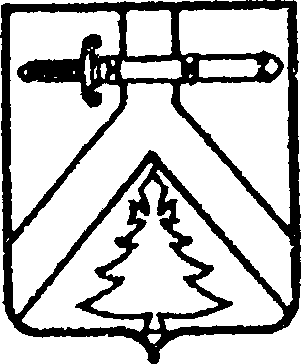 АДМИНИСТРАЦИЯ АЛЕКСЕЕВСКОГО СЕЛЬСОВЕТАКУРАГИНСКОГО РАЙОНА КРАСНОЯРСКОГО КРАЯРЕШЕНИЕ13.04.2021	      с. Алексеевка                                     № 8-10рОтчет Главы администрацииАлексеевского сельсовета Курагинского районаКрасноярского края          Заслушав и обсудив отчет Главы сельсовета  за 2020 год, Алексеевский сельский Совет депутатов РЕШИЛ:          1. Утвердить отчет Главы сельсовета за 2020 год (прилагается).           2. Контроль за исполнением данного решения возложить на председателя Алексеевского сельского Совета депутатов (Лазарев).          3. Настоящее решение вступает в силу со дня, следующего за днем его официального опубликования (обнародования) в газете «Алексеевские вести» и на «Официальном интернет-сайте администрации Алексеевского сельсовета» (Alekseevka.bdu.su)Председатель                                                                       Глава сельсовета                                                                                                   Совета депутатов                                                                                           А.С. Лазарев                                                               М.В. Романченко   Утвержден  Решением Алексеевского сельского Совета депутатов  от 13.04.2021№ 8-10 рОтчет Главы «Об итогах социально-экономического развития Алексеевского сельсовета за 2020 год»   В соответствии с Уставом муниципального образования Алексеевский сельсовет на обсуждение общественности представляется отчет  Главы   Алексеевского сельсовета о своей деятельности и деятельности администрации Алексеевского сельсовета за 2020 год.    Работа Главы сельсовета и администрации сельсовета, прежде всего, направлена на решение первоочередных задач, которые определяются ст. 14 Федерального закона от 06.10.2003 года № 131 – ФЗ «Об общих принципах организации местного самоуправления в Российской Федерации».  Территория МО Алексеевский сельсовет занимает 142,3 тыс. км. На территории сельского поселения два населенных пункта: село Алексеевка и дер. Новопокровка. Краткий обзор демографической ситуации на территории МО Алексеевский сельсовет.       Общая численность населения по Алексеевскому сельсовету на 1 января 2021 года составляет 970 человек, в том числе: село Алексеевка – 632 человека, домовладений - 217дер. Новопокровка –  338 человек, домовладений - 108. В 2020 году на территории Алексеевского сельского поселения: родилось - 14 детей;  умерло – 9 человек:  прибыло граждан на постоянное место жительства – 15 человек;  убыло – 21 человек.Численность населения на территории остается стабильной, благодаря миграционному приросту и рождаемости. Возрастная структура населения: - численность населения в трудоспособном возрасте –  492 человека; - детей всего – 253 человек, в том числе:   в возрасте до 7 лет – 121  человек, от 8 до 18 – 132 человек; - пенсионеров по старости и инвалидности –  224 человек;    - число инвалидов, всего -  76 чел., в том числе: - тружеников тыла – 3 чел.;     Главным направлением в работе администрации являются обращения и наказы жителей поселения для решения жизненно необходимых и первостепенных задач в сфере социально-экономических отношений, вопросов благоустройства, коммунального хозяйства, здравоохранения, образования, культуры и спорта. По всем поступившим обращениям граждан приняты решения и даны разъяснения, удовлетворено 93 %, 3 % направлены в другие органы   власти по соответствующим полномочиям.      Анализ характера поступивших обращений показал, что чаще всего в обращениях граждан поднимались земельные вопросы, вопросы жилищно-коммунального хозяйства, вопросы благоустройства территории поселения, вопросы природопользования.     Неотъемлемой частью работы является взаимодействие администрации с крупными и мелкими предпринимателями и организациями различных форм собственности для решения вопросов местного значения. Законотворческая деятельность Совета  народных  депутатов и администрации Алексеевского сельского совета.     Администрацией сельского  поселения обеспечивалась законотворческая деятельность Совета  народных  депутатов и администрации Алексеевского сельского совета. За отчетный период специалистами администрации были подготовлены  и вынесены на рассмотрение 78 проекта  нормативных правовых актов  (постановления администрации и  решения Совета народных депутатов Алексеевского сельсовета). Проведено 12 заседаний Алексеевского сельского Совета депутатов. В  своей деятельности Глава поселения опирается на поддержку депутатского корпуса Совета народных депутатов Алексеевского сельсовета, совместно с которым определяются первостепенные задачи и проблемные вопросы,  направленные на улучшение качества жизни граждан поселения. Формирование, утверждение и исполнение бюджета поселения.    При составлении бюджета сельского поселения администрация Алексеевского сельсовета руководствовалась Бюджетным кодексом Российской Федерации и Положением о бюджетном процессе в Алексеевском сельсовете.      В соответствии с принятыми в 2013 году изменениями в Бюджетный кодекс, бюджет сельского поселения на 2020 год сформирован в программной структуре расходов, на основе утвержденной постановлением администрации Алексеевского сельсовета муниципальной программы «Обеспечение жизнедеятельности, улучшения условий проживания населения муниципального  образования Алексеевский сельсовет  на 2020 - 2023 годы».    В течение года  администрацией сельского поселения осуществлялся контроль  за исполнением бюджета, за поступлением собственных доходов, целевым использованием поступивших средств. За 2020 год исполнен бюджет по доходам в сумме 8 506 810, 93 руб.     (7314837,70  руб.),  из них собственных доходов поступило – 687 182, 63 руб. или 8.1 % от общей суммы доходов          ( 1 011 372,77 руб.)  В собственных доходах: Основными источниками собственных доходов за отчетный  год являются: - налог на доходы физических лиц в размере 222 441,20 руб или 2,61%              (178851,13 руб. или  2,4% )от общей суммы доходов;           - налог на имущество физических лиц – 85 58661 руб. или 1,0% (46056,01  руб. или 0,6%;)                                         - земельный налог – 169 334,37 или 2,0%   (165201,57  или 2,3%,)  от общей суммы доходов;- акцизы – 182 3о3,52 или 2,14%  (140 057,19руб. или 1,9%; )   от общей суммы доходов;- единый с/х налог –  12 517,932 руб. или 0,15%, ( 454 145,5 руб. или 45,9 %;)- госпошлина – 15 000,00 руб. или 0,18% от общей суммы доходов; (25 000 руб)- штрафы -1111,37руб.  или 0,1%Безвозмездные поступления 7 819 628.30 руб или 91,9% от общей суммы доходов;- дотации бюджету 2 241 500,00 руб.; (1 145 000руб. или  15,6 %)  общей суммы доходов;- субвенции из федерального бюджета – (ВУС) 111 400,00 руб. ( 89 275,53руб. или  1,2%); от общей суммы доходов;- субвенции на выполнение государственных полномочий по созданию и обеспечению деятельности административных комиссий – 3 700,00 руб. (3200руб. или 0,1%);- субсидия на реализацию мероприятий, направленных на повышение безопасности  дорожного движения – 160 911,00 руб. НАЦИОНАЛЬНЫЙ проект;- субсидия на осуществление расходов, направленных на реализацию мероприятий по поддержке  участия в Программе помощи местным инициативам – 675 700,00 руб.;- субсидия бюджетам сельских поселений на обеспечение первичных мер пожарной безопасности – 51 207,00 руб.;  (Сирена сигнальная – 17,7; расчистка  дорог от снега – 10; минерализованные полосы – 10; и т д.- субсидия на содержание автомобильных дорог – 276,000,00 руб.;- субсидия бюджетам сельских поселений на капитальный ремонт и на ремонт автомобильных дорог – 1 101 000,00 руб.; - прочие  межбюджетные трансферты бюджету – 3 115 250,30 руб., (5065 989,40руб. или  69,3% );  - прочие безвозмездные поступления в бюджет (софинансирование проекта ППМИ юридические и физические лица – 82 960,00 руб.;)                 Исполнение бюджета по расходамРасходы бюджета муниципального образования МО Алексеевский сельсовет за 2020 год составили  8 375 622,52 руб. ( 7 036 213,39руб. ) РАСХОДЫ ПО АДМИНИСТРАЦИИ   Расходы по разделу заработная плата и начисление налогов –  2 589 777,32 руб.       ( 2 184 621,05 руб.)                                                    - в том числе, начисления на оплату труда  522694,17 руб.Прочие расходы администрации   525134,50Услуги связи – 19 532,36 руб.  (13 434,14руб.)Обслуживание сайта – 15 000,00 руб.Обслуживание программного обеспечения 1:С бухгалтерия – 69 816,00Право использования ПО – 9 600,00 (СБК Контур)Сертификат – 3 500,00 (Континент)Кадастровые работы – 7 000,00 (БТИ – оф-е гаража)Картриджи – 14 200,00Канц товары - 12 551,00 Архивные коробки – 1 500,00Уголь – 15 555,00 Доставка угля – 10 331,52ГСМ – 61 962,00   (99125,00руб.)Техосмотр – 542,00Страхование автомобиля – 1 833,68Хозтовары – 2 359 + 33 441,00 (0.Лампы св/диодные – 27 500,00Кабель – 9 00,00 Краска, замки, - 15 000,00Электроэнергия – 10 967,69Котел отопительный, оборудование для ремонта системы отопления – 97,989,00Ремонт полов, стен – 250 000,00 Расходы по разделу 0203 «Национальная оборона»  - 1 11 400   (89275,53руб.)Расходы по разделу 0310 «Обеспечение пожарной безопасности»  -  53 902,00 (21508,00руб.)Зарядка огнетушителей -400,00Техобслуживание АПС – 6 600,00Изготовление табличек, аншлагов – 4000,00Монтаж системы оповещения  - 17 000,00 в (Новопокровском СК)Ранцевый огнетушитель – 5 902,00Очистка от снега подъездов к источникам пожаротушения – 10 000.00 –СПК Устройство минерализованных полос – 10 000,00 – СПК Расходы по разделу 0409 «Дорожное хозяйство»  -  1 727 383,00      1301498,00руб.Из них : Капитальный ремонт дорог -  1 114 220,00  - укладка асфальта по ул. Советской и пер. Колхозный 238 м  (955 460,00руб.)Содержание дорог  - 279, 312,00:+ 50 000,00 очистка от снега за 2019г.+116 312,00  - отсыпка ул.Школьной в Новопокровке, расчистка канав для воды, при прохождении паводка в д Новопокровка , с. Алексеевка; - в т.ч. очистка дорог от снега – 50 000;- в т.ч. ремонтная планировка дорог – 116 312,00;- отсыпка дорог щебнем – 113 000,00;Расходы за счет акцизов – 171 314,00В т.ч.  – ремонт уличного освещения – 12 114, 00; - ремонтная планировка дорог – 30 000,00- испытание проб асфальтового покрытия – 18 800,00;- ремонт уличного освещения – 50 000.00;- грейдеровка дорог г 50 000,00;- установка дорожных знаков -10 400,00;Расходы по разделу 0503 «Благоустройство»  - 1 063 900,00  (1155906,11 руб).Электроэнергия – 225 000,00;Обслуживание уличного освещения – 36 000.00;Светильники для уличного освещения – 4 240,00;Ремонт уличного освещения – 14 276,54;Обустройство сквера Победы в рамках ППМИ – 798 660,00,в т.ч.: 40 000.00 – собственные средства, 82 960,00 – средства юрлиц и физлиц, 675 700,00 0средства краевые;Расходы по разделу 1105 «Спорт » - 5000,00руб. - устройство освещения на детской спортивной площадке в Новопокровке;Расходы по разделу 1001 «Социальные выплаты» - доплата к пенсии муниц. работнику - 12 000,00 Расходы по разделу 0801 «Культура»  - 2 013 000,00Остаток на начало года: 181 773,33. В т.ч. акцизы – 25 639,  не проплачены в 2020 г. : - техническая экспертиза дорог – 30 000,00; расходы по ГОиЧС – 5 000,00;Остальные средства – на покрытие дефицита бюджета 2021г.2020годСодержание дорог – 346 038,00руб.  ( в т.ч.  120 000,00 за счет акцизов)Транспортные услуги – 8397,00руб.Электроэнергия — 19684,38руб. (администрация)- содержание сайта — 12600,00руб.- страховка автомобиля — 2292,54руб.- техосмотр автомобиля – 542 руб.- ремонт компьютеров и прочей оргтехники - 12500,00руб.   -— 97256,00руб.- ГСМ - - уголь - 27512,00руб.Пиломатериал - 30000,00руб.Светильники для уличного освещения - 35000 руб.- прочие  расходы (бумага, хозтовары, канцелярские книги, листовки, тонер, картриджи, аншлаги) - 151436,44 руб.в том числе, по разделу «Культура»  - 1761600,00 руб.Из них:Уличное освещение: 207479,61 руб.Обслуживание уличного освещения — 36000руб.Ремонт и модернизация уличного освещения - 101000,00руб.Детская площадка в д. Новопокровка — 99000,00руб.                                                                                       Организация общественных работ   - 19577,50руб.                                                                        Грант по программе «Жители за чистоту и благоустройство» - детская площадка в с. Алексеевка - 498 000,00 руб.Грант по программе «Инициатива жителей — эффективность в работе» - реконструкция обелиска воинам, погибшим в годы Великой Отечественной войны -  230849,0руб.Остаток на начало года – 532 755руб.        Их планируется потратить:- покрытие дефицита бюджета 2019года; - исполнение судебного предписания по разработке Проекта дорожного движения;- реализация Программы комплексного развития систем транспортной инфраструктуры на 2019 — 2023гг.;- расчистка дорог от снега;- экспертиза технического состояния здания Алексеевского СДК;- частичный ремонт полов в здании администрации Алексеевского сельсовета;    Организация водоснабжения      Организацию водоснабжения на территории Алексеевского сельского поселения осуществляет СПК «Алексеевский».Услуги водоснабжения состоят из следующих операций: - подъем воды из 2 артезианских скважин; - транспортировка воды по водопроводной сети общей протяженностью 15,3 км;    Благоустройство территории, организация сбора и вывоза бытовых отходов и мусора      Советом народных депутатов Алексеевского сельского Совета утверждены «Правила благоустройства территории  Алексеевского сельсовета». Исполняя указанный нормативно-правовой акт, администрация вынесла 29 предупреждений владельцам домовладений за ненадлежащее содержание придомовой и прилегающих территорий. Работа в этом направлении продолжится  и в 2021 году.     При недостаточности средств в местном бюджете мероприятия по благоустройству проводились силами добровольцев во время субботников (уборка территории Алексеевского кладбища, ремонт детской площадки, благоустройство и ремонт скверов и памятников воинам в обоих населенных пунктах), работа ТОС – трудового отряда старшеклассников. Обеспечение граждан, проживающих в поселении и нуждающихся в улучшении жилищных условий       В рамках реализации подпрограммы реализации подпрограммы «Комплексное развитие сельских территорий»  в 2020 году приняты на учет в качестве нуждающихся в улучшении жилищных условий– 7 семьи.       В целях уточнения факта улучшения жилищных условий граждан поселения, которые приобретают жилые дома  за счет средств материнского капитала, администрацией обследуются все жилые дома, на предмет признания пригодными для постоянного проживания с несовершеннолетними детьми. Создание условий для обеспечения жителей услугами связи, общественного питания, торговли, бытового и медицинского обслуживания, образования.     На территории поселения имеется АТС на 200 телефонных точек.     Установлена вышка мобильной связи, доступна связь операторов ЕТК, к сети Интернет подключено 55 абонентов. Но более 20 абонентов нуждаются в подключении к сети Интернет, порты свободные имеются, но нет технической возможности (уплотнения).      Имеется почтовое отделение, в котором произведен частичный ремонт силами арендующей организации «Почта России», но в настоящее время нет зав. ОПС, он же оператор ОПС, почтовое отделение обслуживается только почтальоном. Жителей Новопокровки обслуживает почтальон, почтовые переводы доставляются по обращению к начальнику районного отделения связи, также почтальон осуществляет продажу проездных билетов пенсионерам и инвалидам.На территории МО имеется банкомат      Совершение нотариальных действий      Нотариальные действия, предусмотренные законодательством, производились в установленном порядке.  За 2020 год совершено 62 нотариальных действия, в том числе: - удостоверено доверенностей – 62        В администрации Алексеевского сельсовета ежемесячно фиксируются данные о численности населения (регистрация и снятие с учета, перепрописка граждан), права собственности граждан на жилой дом и земельный участок, анализируются отчеты о  градостроительной деятельности, о состоянии   муниципального имущества, бухгалтерский учет, бюджет поселения и поступления налогов.          По обращению граждан поселения выдано выписок из постановлений – 11 и  выписок из похозяйственной книги –1105. В соответствии с Налоговым кодексом РФ администрация Алексеевского сельсовета проводила работу по взысканию налогов, поступающих в местный бюджет, За 2020 год собираемость налогов увеличилась и составила 102,1%. Извещения из налоговой службы об уплате налога приходят поздно, в ноябре-декабре, население платит налоги с опозданием, недоимки по налогам причислены в доход 2020 года.     Владение, пользование, распоряжение имуществом Алексеевского сельсовета.     В 2016 году были оформлены в собственность здание Администрации сельсовета, здание Новопокровского сельского клуба, помещение котельной СДК. С декабря 2017 года  полномочия по  вопросам организации досуга и обеспечения жителей Поселения услугами организаций культуры переданы муниципальному району. Алексеевский СДК и его филиал - Новопокровский СК переданы в безвозмездное пользование МБУК «Межпоселенческий РДК».Создание условий для организации досуга и обеспечение жителей Алексеевского  сельсовета услугами организаций культуры, организация библиотечного обслуживания.         На территории сельского поселения имеется 2 поселенческие библиотеки: книжный фонд в Новопокровской поселенческой библиотеке - 6 010 книг, в Алексеевской - 8 023 экземпляра.    Накануне праздника Победы произведена покраска памятников воинам,  погибшим в годы Великой Отечественной войны. Ежегодно  9 мая у памятников проводятся митинги, возлагаются гирлянды и венки. Последние 6 лет в поселении проходит акция «Бессмертный полк», проводятся праздничные мероприятия. Труженикам тыла приобретены подарки за счет средств спонсора –  ИП Толстихиной Н.Г.. Обеспечение условий для развития физической культуры и спорта. Для развития физической культуры и спорта используется спортивный зал  МБОУ  Алексеевской СОШ № 9, в зимнее время устраивается жителями каток на льду пруда, в учреждениях культуры имеются теннисные столы. По подпрограмме «Развитие спорта» приобретены 2 волейбольные сетки. Представители старшего поколения принимают участие в районных спортивных мероприятиях, организуемых районным Советом ветеранов, администрацией организуется доставка участников соревнований к местам их проведения.          Для детей и подростков смонтирована спортивно - игровая площадка в центре с. Алексеевка — результат выигранного гранта по программе «Жители за чистоту и благоустройство».Участие в профилактике терроризма и экстремизма в границах поселения, в рамках подпрограммы «Защита населения и территорий от чрезвычайных ситуаций природного и техногенного характера. Обеспечение первичных мер пожарной безопасности».     Для выявления конфликтогенных факторов и предупреждения экстремистских акций на ранних стадиях администрацией Алексеевского сельского поселения совместно с отделом МВД проводится мониторинг на предмет  выявления проживания лиц без регистрации, этнический состав вновь прибывших граждан, незаконных мигрантов. Работа проводилась в соответствии с подпрограммой «Профилактика терроризма и экстремизма в муниципальном образовании Алексеевский сельсовет на 2016 – 2018гг.».     Проведение пропагандистских мероприятий по освещению культурного и религиозного многообразия и единства народов, повышение правовой грамотности граждан,  истории и последствий религиозной нетерпимости на территории поселения осуществляется  сотрудниками МБУ Алексеевский СДК, поселенческими библиотеками, сотрудниками МБОУ Алексеевской СОШ № 9, сотрудниками администрации Алексеевского сельсовета. Обеспечение первичных мер пожарной безопасности в границах населенных пунктов      На территории сельского поселения нет пожарной части, но силами СПК «Алексеевский» содержатся 2 пожарные машины, обеспечивающие стабильно нормальную обстановку в любой период года.         В соответствии со ст. 19. Федерального закона «О пожарной безопасности в Российской Федерации», администрацией сельского поселения приняты ряд нормативно-правовых актов, создана комиссия по предупреждению и ликвидации чрезвычайных ситуаций и обеспечению пожарной безопасности.       В целях профилактики проведено 2 подворовых обхода. При проведении обходов особое внимание было уделено одиноко проживающим пенсионерам, многодетным семьям и лицам, ведущим асоциальный образ жизни. Выдано 302 памятки по противопожарной безопасности. Источники водоснабжения содержатся в исправном состоянии.      В учреждениях образования и здравоохранения имеются пожарные водоемы. В поселении оформлен стенд по профилактике пожарной безопасности. Для нужд оповещения имеется сирена Волна ББП-3/20, установленная в здании Администрации. Приоритетные направления на 2020 годС учетом имеющихся проблем по обеспечению антитеррористической и противопожарной безопасности жителей, объектов жизнеобеспечения администрации поселения в 2020 году  в рамках подпрограммы: «Защита населения и территорий от чрезвычайных ситуаций природного и техногенного характера. Обеспечение первичных мер пожарной безопасности» предстоит:- продолжить разъяснительную работу с жителями поселения о необходимости сохранения бдительности с целью недопущения совершения террористических актов либо иных чрезвычайных ситуаций;- реализовать комплекс мер, направленных на обеспечение противопожарной безопасности поселения;- продолжить работу среди жителей поселения, и в первую очередь среди молодежи, по профилактике пьянства, алкоголизма и наркомании.Задачи, которые стоят перед администрацией поселения  в 2020 году:- продолжать работу по  максимальному   привлечению доходов в бюджет поселения;- улучшать  качество  проводимых   мероприятий  учреждениями культуры, задействовать все ресурсы и возможности учреждений, чтобы увеличить число оказываемых услуг населению, добиться массового вовлечения людей разных поколений в творческие объединения;- увеличивать количество жителей, занимающихся физической культурой   и  спортом, особенно подростков и молодежи;- вовлекать как можно более активно молодежь в социально - полезную деятельность.Глава  сельсовета                                                                         М.В. Романченко